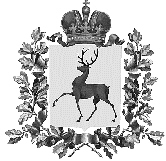 Администрация городского округа Навашинский Нижегородской областиПОСТАНОВЛЕНИЕ21.01.2022                                                                                                              № 60О внесении изменений в муниципальную программу«Информационное общество городского округа Навашинский на 2019-2024 годы», утвержденную постановлением Администрации городского округа Навашинский от 17.10.2018 № 786В соответствии с постановлением администрации городского округа Навашинский Нижегородской области от 13.09.2016 № 718 (в редакции постановлений администрации городского округа Навашинский от 27.09.2018        № 717, от 01.10.2018 № 725, от 27.03.2019 № 290, от 30.07.2019 № 697, от 13.01.2021 № 3, от 13.07.2021 № 669) «Об утверждении Порядка принятия решений о разработке, формирования, реализации и оценки эффективности муниципальных программ городского округа Навашинский Нижегородской области и методических рекомендаций по разработке и реализации муниципальных программ городского округа Навашинский Нижегородской области», администрация городского округа Навашинский п о с т а н о в л я е т :1. Внести изменения в муниципальную программу «Информационное общество городского округа Навашинский на 2019-2024 годы» (далее - Программа), утвержденную постановлением администрации городского округа Навашинский  от 17.10.2018 № 786 (в редакции постановлений администрации городского округа Навашинский от 25.03.2019 № 259, от 31.12.2019 № 1404, от 29.12.2020 № 1412,     от 29.12.2020 № 1430, от 29.01.2021 № 91, от 09.09.2021 № 851, от 27.12.2021 № 1282, от 29.12.2021 №1304), изложив её в новой редакции согласно приложению к настоящему постановлению.2. Организационному отделу администрации городского округа Навашинский обеспечить опубликование настоящего постановления в «Официальном вестнике» приложения к газете «Приокская правда» и размещение на официальном сайте органов местного самоуправления городского округа Навашинский в информационно-телекоммуникационной сети «Интернет».Глава местного самоуправления		                                                  Т.А.БерсеневаСписок рассылки:1. Управление делами администрации городского округа Навашинский;2. Отдел экономики и развития предпринимательства администрации городского округа Навашинский;3. Организационный отдел администрации городского округа Навашинский;4. Редакции газеты «Приокская правда».5. Управление финансовВизы согласования:ПРИЛОЖЕНИЕ к постановлению администрации городского округа Навашинский Нижегородской области от 21.01.2022 № 60                                                                                       «УТВЕРЖДЕНА                                                                                               постановлением администрации                                                                                            городского округа Навашинского                                                                                           Нижегородской   области                                                                                                 от 17.10.2018 № 786»                                                                                             (в редакции постановлений администрации                                                                                            городского округа Навашинский                                                                                              от 25.03.2019 № 259, от 31.12.2019 № 1404,                                                                                             от 29.12.2020 №1412,от 29.12.2020 № 1430,                                                                                   от 29.01.2021 № 91, от 09.09.2021 № 851, 							 от 27.12.2021 № 1282, от 29.12.2021№ 1304             МУНИЦИПАЛЬНАЯ ПРОГРАММА"ИНФОРМАЦИОННОЕ ОБЩЕСТВО ГОРОДСКОГО ОКРУГА НАВАШИНСКИЙНА 2019 - 2024 ГОДЫ"1. ПАСПОРТ МУНИЦИПАЛЬНОЙ ПРОГРАММЫ "ИНФОРМАЦИОННОЕ ОБЩЕСТВОГОРОДСКОГО ОКРУГА НАВАШИНСКИЙ НА 2019 - 2024 ГОДЫ"(далее - муниципальная программа)2. ТЕКСТОВАЯ ЧАСТЬ ПРОГРАММЫ2.1. Характеристика текущего состоянияПервостепенность задачи органов власти всех уровней по повышению эффективности взаимодействия с гражданским обществом для повышения качества жизни граждан, создание и развитие в городском округе Навашинский системы единого информационного пространства, соответствующего интересам и потребностям населения округа, обеспечение эффективного межведомственного взаимодействия, создание инфраструктуры доступа граждан к государственным и муниципальным услугам, предоставляемым физическим и юридическим лицам, в том числе в электронной форме, обеспечение доступа к информации о деятельности органов местного самоуправления городского округа Навашинский, поддержка функционирования существующих информационных систем и ресурсов, предназначенных для решения задач муниципального управления, сохранение культурного наследия, выполнение работ по созданию страхового фонда особо ценных дел путем микрофильмирования обусловливают необходимость разработки муниципальной программы "Информационное общество городского округа Навашинский на 2019 – 2024 годы".За последний год в городском округе Навашинский проведена определенная работа в данном направлении. Помимо внутренней информатизации органов местного самоуправления, осуществлялось решение задач, актуальных для граждан. Повышение доступности государственных и муниципальных услуг, в том числе по принципу "одного окна", открытость и прозрачность информации о деятельности органов местного самоуправления посредством сети Интернет и через средства массовой информации (газета "Приокская правда"), работа по переходу на предоставление услуг в электронном виде - значимые шаги в направлении реального перехода к информационному обществу.Мероприятия по переходу к информационному обществу направлены на повышение качества жизни граждан городского округа Навашинский. Жители округа смогут получить существенные преимущества от применения информационных и телекоммуникационных технологий за счет обеспечения равного доступа к информационным ресурсам, упрощения процедур получения государственных и муниципальных услуг, создания сервисов для взаимодействия с государственными органами, органами местного самоуправления и другими организациями.Федеральным законом от 27.07.2010 N 210-ФЗ определено, что органы, предоставляющие государственные услуги, и органы, предоставляющие муниципальные услуги, обязаны:- обеспечивать возможность получения заявителем государственной или муниципальной услуги в формах, предусмотренных законодательством Российской Федерации, а также в электронной форме, если это не запрещено законом, по выбору заявителя;- представлять в иные органы, предоставляющие государственные услуги, органы, предоставляющие муниципальные услуги, в подведомственные государственным органам или органам местного самоуправления организации, участвующие в предоставлении государственных и муниципальных услуг, по межведомственным запросам таких органов и организаций документы и информацию, необходимые для предоставления государственных и муниципальных услуг, за исключением документов, включенных в определенный частью 6 статьи 7 настоящего Федерального закона перечень документов, безвозмездно, а также получать от иных органов, предоставляющих государственные услуги, органов, предоставляющих муниципальные услуги, государственных органов, от подведомственных государственным органам или органам местного самоуправления организаций, участвующих в предоставлении государственных и муниципальных услуг, такие документы и информацию.Положения Федерального закона от 27.07.2010 N 210-ФЗ свидетельствуют о необходимости предоставления всех государственных и муниципальных услуг в режиме "одного окна" через многофункциональные центры предоставления государственных и муниципальных услуг.Решение этих задач возможно при наличии системы межведомственного электронного взаимодействия, позволяющей осуществлять электронное взаимодействие между информационными системами федеральных органов исполнительной власти, государственных внебюджетных фондов, исполнительных органов государственной власти субъектов Российской Федерации, органов местного самоуправления, государственных и муниципальных учреждений, многофункциональных центров, иных органов и организаций в целях предоставления государственных и муниципальных услуг и исполнения государственных и муниципальных функций в электронной форме.Архивный фонд городского округа Навашинский Нижегородской области является важнейшей составной частью историко-культурного наследия округа, на основе которого общество имеет уникальную возможность посмотреть на себя из настоящего в прошлое, и объединяет документальное собрание объемом свыше 25 тыс. дел.Востребованность архивной информации возрастает с каждым годом. Архивными работниками исполняются запросы социально-правового характера, подтверждающие права на недвижимость, землю, факты награждения граждан наградами и другие. Архивные документы используются и в обучающих программах. Наблюдается тенденция роста запросов о трудовом стаже, заработной плате, о выделении земельных участков.Ежегодно доля муниципальных учреждений и предприятий, передающих на хранение документы постоянного хранения и по личному составу в архивный сектор, возрастает.Проблема сохранности, пополнения и использования документов архива по-прежнему требует безотлагательных решений. Главная причина этого - недостаточно развитая материально-техническая база архива, которая сегодня не обеспечивает выполнения установленных законом задач и функций по обеспечению безопасности и физической сохранности документов, созданию научно-справочного аппарата, комплектованию и использованию документов архивного фонда.Испытывается дефицит архивных площадей, архив городского округа Навашинский загружен на 100%.В системе мер по повышению безопасности и обеспечению сохранности документов архивного фонда особое место занимает страховое копирование.Страховой фонд на ОЦД должен создаваться в целях сохранения документной информации на случай повреждения оригиналов.К особо ценным документам отнесены документы Исполкома Навашинского районного Совета народных депутатов трудящихся - 192 дела, Исполкома Навашинского городского Совета - 149 дел, содержащие информацию о наиболее важных событиях городского округа Навашинский (ранее - Навашинского района). Эти документы информационно насыщены, представляют исторический и практический интерес.Отбор документов для страхового копирования определятся с учетом физического состояния ОЦД и интенсивности обращения к ним.В соответствии с муниципальной программой к первоочередному копированию отобраны дела данных фондов - Исполнительного комитета районного Совета начиная с 1957 г., Исполнительного комитета городского Совета начиная с 1958 г., документы, часто используемые и имеющие плохое физическое состояние.Для решения проблемы необходимо выявление особо ценных документов и создание на них страхового фонда с использованием современных информационных технологий.Задача обеспечения доступа граждан к информации о деятельности органов местного самоуправления городского округа Навашинский преследует цели обеспечения доступности информации для граждан, организаций и общественных объединений и осуществления общественного контроля за деятельностью органов местного самоуправления. Доступ к информации о деятельности органов местного самоуправления может быть обеспечен несколькими способами, в том числе размещением органами местного самоуправления информации о своей деятельности в сети Интернет и освещением через средства массовой информации.Использование программного метода при решении этих проблем обеспечит возможность осуществления управления в области информационно-коммуникационных технологий, реализации мероприятий, увязанных по ресурсам, исполнителям и срокам. Решение поставленных задач в рамках Программы также позволяет осуществить работы в сфере внедрения и использования информационных технологий.2.2. Цель и задачи муниципальной программыОсновная цель Программы - повышение качества жизни граждан городского округа Навашинский на основе использования возможностей информационных и телекоммуникационных технологий, сохранение культурного наследия городского округа Навашинский, обеспечение доступа граждан к информации о деятельности органов местного самоуправления городского округа Навашинский, доступа к архивным документам как элементу информационной культуры, способной удовлетворить рост потребности населения, органов местного самоуправления в поиске и получении архивной информации.Основные задачи, решаемые в ходе реализации муниципальной программы:1. Формирование и адаптация нормативной правовой базы, обеспечивающей возможность получения заявителями государственных или муниципальных услуг в формах, предусмотренных законодательством Российской Федерации, а также в электронной форме;2. Обеспечение эффективного межведомственного взаимодействия;3. Создание инфраструктуры доступа граждан к государственным и муниципальным услугам, предоставляемым физическим и юридическим лицам, в том числе в электронной форме, обеспечение доступа к информации о деятельности органов местного самоуправления городского округа Навашинский;4. Поддержка функционирования существующих информационных систем и ресурсов, предназначенных для решения задач муниципального управления;5. Сохранение культурного наследия, выполнение работ по созданию страхового фонда особо ценных дел путем микрофильмирования;6. Создание условий, обеспечивающих развитие архивного дела, повышение безопасности и сохранности архивных фондов городского округа Навашинский, укрепление и модернизация материально-технической базы архива;7. Обеспечение организационной, научно-методической и информационной поддержки реализации муниципальной программы.2.3. Сроки и этапы реализации муниципальной программыПрограмма рассчитана на 6 лет: 2019 - 2024 годы.Реализация Программы осуществляется в один этап.2.4. Перечень основных мероприятий муниципальной программыРеализация муниципальной программы осуществляется по 10 основным мероприятиям. Перечень основных мероприятий с указанием средств на реализацию приведен в таблице 1.Таблица 1. Перечень основных мероприятиймуниципальной программы2.5. Индикаторы достижения цели и непосредственныерезультаты реализации муниципальной программыТаблица 2. Сведения об индикаторах достижения целии непосредственных результатах2.6. Сведения об основных мерах правового регулированияОсновные мероприятия муниципальной программы определены с учетом действующих федеральных нормативных правовых актов, нормативных правовых актов Нижегородской области и органов местного самоуправления городского округа Навашинский Нижегородской области.Таблица 3. Сведения об основных мерахправового регулирования2.7. Участие муниципальных унитарных предприятий,акционерных обществ и иных организаций в реализациимероприятий муниципальной программыУчастие муниципальных унитарных предприятий, акционерных обществ и иных организаций в реализации мероприятий Программы не предусмотрено.2.8. Обоснование объема финансовых ресурсовмуниципальной программыПрограмма предполагает финансирование за счет средств областного бюджета и бюджета городского округа Навашинский.2.8.1. Ресурсное обеспечение реализации муниципальнойпрограммы за счет средств бюджета городского округаНавашинский Нижегородской областиФинансирование программы из бюджета городского округа Навашинский осуществляется в пределах средств, предусматриваемых в бюджете городского округа Навашинский на соответствующий финансовый год.Ресурсное обеспечение Программы рассчитано на основе анализа затрат и длительности выполнения каждого мероприятия Программы, затрат на поставляемое программное обеспечение и вычислительную технику. Объемы бюджетного финансирования Программы корректируются ежегодно в процессе формирования бюджета городского округа Навашинский.Таблица 4. Ресурсное обеспечение реализации муниципальнойпрограммы за счет средств бюджета городского округаНавашинский2.8.2. Ресурсное обеспечение реализации муниципальнойпрограммы за счет всех источников финансированияТаблица 5. Прогнозная оценка расходов на реализациюмуниципальной программы за счет всех источниковфинансирования2.9. Анализ рисков реализации муниципальной программыПри реализации Программы следует учитывать ряд возможных рисков, связанных с существенным изменением федерального законодательства, проведением работ и финансированием мероприятий Программы.К возможным внешним факторам, негативно влияющим на реализацию Программы, относятся:- отсутствие финансирования (неполное финансирование) из источников, предусмотренных Программой;- изменение федерального законодательства;- рост числа решаемых задач;- реализация угроз безопасности информации, в том числе недостаточное использование средств и мер защиты информации.Отсутствие или неполное финансирование мероприятий Программы компенсируется через проведение мероприятий по корректировке сроков исполнения и сумм финансирования на последующие периоды реализации Программы.Использование программно-целевого метода и принятие Программы позволит значительно минимизировать возможные риски, связанные с ее реализацией, за счет создания адекватных механизмов управления выполнением мероприятий.Можно выделить следующие наиболее существенные риски успешной реализации Программы:- риск пассивного сопротивления распространению и внедрению органами местного самоуправления городского округа Навашинский результатов выполнения мероприятий Программы и отсутствия мотивации их использования. В целях минимизации данного риска предполагается в рамках выполнения отдельных мероприятий Программы формировать рабочие группы для планирования и оперативной координации их выполнения;- риск недостаточной гибкости и адаптируемости Программы к изменениям в организации и деятельности органов местного самоуправления городского округа Навашинский. В целях минимизации данного риска в состав мероприятий Программы предполагается включить создание системы мониторинга использования информационных технологий в органах местного самоуправления и контроля достижения запланированных результатов реализации Программы, организовать каналы обратной связи для получения информации о соответствии работ, выполняемых в рамках Программы, основным потребностям в области повышения эффективности использования информационных технологий в управлении.2.10. Оценка планируемой эффективностиреализации муниципальной программыЭффективность реализации муниципальной программы определяется по ее окончании степенью достижения значений индикаторов муниципальной программы.Оценка экономической эффективности реализации Программы не проводится, так как мероприятия по внедрению информационных технологий в деятельность органов местного самоуправления городского округа Навашинский являются затратными и их реализация вносит опосредованный вклад в экономический рост, создавая предпосылки для формирования информационного общества городского округа Навашинский на основе внедрения и массового распространения информационно-коммуникационных технологий, повышения эффективности межведомственного взаимодействия и обеспечения предоставления государственных и муниципальных услуг в электронном виде населению городского округа Навашинский.Оценка общественно-экономической эффективности Программы осуществляется управлением делами администрации городского округа Навашинский на основании данных, представленных исполнителями мероприятий Программы.В ходе реализации мероприятий Программы жители городского округа Навашинский смогут получить существенные преимущества от применения информационных и телекоммуникационных технологий за счет обеспечения равного доступа к информационным ресурсам, упрощения процедур получения государственных и муниципальных услуг, в том числе по принципу "одного окна" на базе МФЦ, создания сервисов для взаимодействия с органами местного самоуправления и другими организациями.Социально-экономический эффект от реализации Программы будет также заключаться в обеспечении безопасности хранения архивных фондов городского округа Навашинский, которые представляют собой историческую ценность. Выполнение намеченных в Программе организационно-практических мероприятий позволит:- обеспечить необходимые условия для создания безопасного хранения архивных фондов как части историко-культурного наследия городского округа Навашинский, что позволит вывести из активного оборота наиболее ценную часть архивных фондов, сохранив их для будущих поколений;- создать страховой фонд и фонд пользования на особо ценные и уникальные документы;- создать условия для приема на хранение документов от организаций городского округа Навашинский в установленные законодательством сроки, что позволит снизить риск их утраты;- сохранить документальную базу для обеспечения ряда социальных гарантий и прав граждан;- обеспечить широкий доступ пользователей к архивной информации.____________________                  ДолжностьПодписьФИОДатаЗам. главы администрации городского округа НавашинскийЕ.В. КолпаковаУправление делами администрации городского округа НавашинскийИ.В. СофроноваПравовой отдел администрации городского округа НавашинскийУправления финансов Администрации городского округа НавашинскийЗав. отд. бух. учета и стат. отчетностиО.И. ЖуковаКоординатор муниципальной программыУправление делами администрации городского округа Навашинский Нижегородской областиУправление делами администрации городского округа Навашинский Нижегородской областиУправление делами администрации городского округа Навашинский Нижегородской областиУправление делами администрации городского округа Навашинский Нижегородской областиУправление делами администрации городского округа Навашинский Нижегородской областиУправление делами администрации городского округа Навашинский Нижегородской областиУправление делами администрации городского округа Навашинский Нижегородской областиУправление делами администрации городского округа Навашинский Нижегородской областиУправление делами администрации городского округа Навашинский Нижегородской областиСоисполнители муниципальной программыСовет депутатов городского округа Навашинский Нижегородской области; Департамент строительства и ЖКХ администрации городского округа Навашинский Нижегородской области;Организационный отдел администрации городского округа Навашинский Нижегородской области;Муниципальное бюджетное учреждение "Многофункциональный центр предоставления государственных и муниципальных услуг городского округа Навашинский Нижегородской области" (далее - МФЦ) (по согласованию);Муниципальное автономное учреждение "Редакция газеты "Приокская правда" (далее - МАУ "Редакция газеты "Приокская правда") (по согласованию)Совет депутатов городского округа Навашинский Нижегородской области; Департамент строительства и ЖКХ администрации городского округа Навашинский Нижегородской области;Организационный отдел администрации городского округа Навашинский Нижегородской области;Муниципальное бюджетное учреждение "Многофункциональный центр предоставления государственных и муниципальных услуг городского округа Навашинский Нижегородской области" (далее - МФЦ) (по согласованию);Муниципальное автономное учреждение "Редакция газеты "Приокская правда" (далее - МАУ "Редакция газеты "Приокская правда") (по согласованию)Совет депутатов городского округа Навашинский Нижегородской области; Департамент строительства и ЖКХ администрации городского округа Навашинский Нижегородской области;Организационный отдел администрации городского округа Навашинский Нижегородской области;Муниципальное бюджетное учреждение "Многофункциональный центр предоставления государственных и муниципальных услуг городского округа Навашинский Нижегородской области" (далее - МФЦ) (по согласованию);Муниципальное автономное учреждение "Редакция газеты "Приокская правда" (далее - МАУ "Редакция газеты "Приокская правда") (по согласованию)Совет депутатов городского округа Навашинский Нижегородской области; Департамент строительства и ЖКХ администрации городского округа Навашинский Нижегородской области;Организационный отдел администрации городского округа Навашинский Нижегородской области;Муниципальное бюджетное учреждение "Многофункциональный центр предоставления государственных и муниципальных услуг городского округа Навашинский Нижегородской области" (далее - МФЦ) (по согласованию);Муниципальное автономное учреждение "Редакция газеты "Приокская правда" (далее - МАУ "Редакция газеты "Приокская правда") (по согласованию)Совет депутатов городского округа Навашинский Нижегородской области; Департамент строительства и ЖКХ администрации городского округа Навашинский Нижегородской области;Организационный отдел администрации городского округа Навашинский Нижегородской области;Муниципальное бюджетное учреждение "Многофункциональный центр предоставления государственных и муниципальных услуг городского округа Навашинский Нижегородской области" (далее - МФЦ) (по согласованию);Муниципальное автономное учреждение "Редакция газеты "Приокская правда" (далее - МАУ "Редакция газеты "Приокская правда") (по согласованию)Совет депутатов городского округа Навашинский Нижегородской области; Департамент строительства и ЖКХ администрации городского округа Навашинский Нижегородской области;Организационный отдел администрации городского округа Навашинский Нижегородской области;Муниципальное бюджетное учреждение "Многофункциональный центр предоставления государственных и муниципальных услуг городского округа Навашинский Нижегородской области" (далее - МФЦ) (по согласованию);Муниципальное автономное учреждение "Редакция газеты "Приокская правда" (далее - МАУ "Редакция газеты "Приокская правда") (по согласованию)Совет депутатов городского округа Навашинский Нижегородской области; Департамент строительства и ЖКХ администрации городского округа Навашинский Нижегородской области;Организационный отдел администрации городского округа Навашинский Нижегородской области;Муниципальное бюджетное учреждение "Многофункциональный центр предоставления государственных и муниципальных услуг городского округа Навашинский Нижегородской области" (далее - МФЦ) (по согласованию);Муниципальное автономное учреждение "Редакция газеты "Приокская правда" (далее - МАУ "Редакция газеты "Приокская правда") (по согласованию)Совет депутатов городского округа Навашинский Нижегородской области; Департамент строительства и ЖКХ администрации городского округа Навашинский Нижегородской области;Организационный отдел администрации городского округа Навашинский Нижегородской области;Муниципальное бюджетное учреждение "Многофункциональный центр предоставления государственных и муниципальных услуг городского округа Навашинский Нижегородской области" (далее - МФЦ) (по согласованию);Муниципальное автономное учреждение "Редакция газеты "Приокская правда" (далее - МАУ "Редакция газеты "Приокская правда") (по согласованию)Совет депутатов городского округа Навашинский Нижегородской области; Департамент строительства и ЖКХ администрации городского округа Навашинский Нижегородской области;Организационный отдел администрации городского округа Навашинский Нижегородской области;Муниципальное бюджетное учреждение "Многофункциональный центр предоставления государственных и муниципальных услуг городского округа Навашинский Нижегородской области" (далее - МФЦ) (по согласованию);Муниципальное автономное учреждение "Редакция газеты "Приокская правда" (далее - МАУ "Редакция газеты "Приокская правда") (по согласованию)Подпрограммы муниципальной программы (при их наличии)Настоящая программа не предусматривает наличие подпрограммНастоящая программа не предусматривает наличие подпрограммНастоящая программа не предусматривает наличие подпрограммНастоящая программа не предусматривает наличие подпрограммНастоящая программа не предусматривает наличие подпрограммНастоящая программа не предусматривает наличие подпрограммНастоящая программа не предусматривает наличие подпрограммНастоящая программа не предусматривает наличие подпрограммНастоящая программа не предусматривает наличие подпрограммЦель муниципальной программыПовышение качества жизни граждан городского округа Навашинский на основе использования возможностей информационных и телекоммуникационных технологий, сохранение культурного наследия городского округа Навашинский, обеспечение доступа граждан к информации о деятельности органов местного самоуправления городского округа Навашинский, доступа к архивным документам как элементу информационной культуры, способной удовлетворить рост потребности населения, органов местного самоуправления в поиске и получении архивной информацииПовышение качества жизни граждан городского округа Навашинский на основе использования возможностей информационных и телекоммуникационных технологий, сохранение культурного наследия городского округа Навашинский, обеспечение доступа граждан к информации о деятельности органов местного самоуправления городского округа Навашинский, доступа к архивным документам как элементу информационной культуры, способной удовлетворить рост потребности населения, органов местного самоуправления в поиске и получении архивной информацииПовышение качества жизни граждан городского округа Навашинский на основе использования возможностей информационных и телекоммуникационных технологий, сохранение культурного наследия городского округа Навашинский, обеспечение доступа граждан к информации о деятельности органов местного самоуправления городского округа Навашинский, доступа к архивным документам как элементу информационной культуры, способной удовлетворить рост потребности населения, органов местного самоуправления в поиске и получении архивной информацииПовышение качества жизни граждан городского округа Навашинский на основе использования возможностей информационных и телекоммуникационных технологий, сохранение культурного наследия городского округа Навашинский, обеспечение доступа граждан к информации о деятельности органов местного самоуправления городского округа Навашинский, доступа к архивным документам как элементу информационной культуры, способной удовлетворить рост потребности населения, органов местного самоуправления в поиске и получении архивной информацииПовышение качества жизни граждан городского округа Навашинский на основе использования возможностей информационных и телекоммуникационных технологий, сохранение культурного наследия городского округа Навашинский, обеспечение доступа граждан к информации о деятельности органов местного самоуправления городского округа Навашинский, доступа к архивным документам как элементу информационной культуры, способной удовлетворить рост потребности населения, органов местного самоуправления в поиске и получении архивной информацииПовышение качества жизни граждан городского округа Навашинский на основе использования возможностей информационных и телекоммуникационных технологий, сохранение культурного наследия городского округа Навашинский, обеспечение доступа граждан к информации о деятельности органов местного самоуправления городского округа Навашинский, доступа к архивным документам как элементу информационной культуры, способной удовлетворить рост потребности населения, органов местного самоуправления в поиске и получении архивной информацииПовышение качества жизни граждан городского округа Навашинский на основе использования возможностей информационных и телекоммуникационных технологий, сохранение культурного наследия городского округа Навашинский, обеспечение доступа граждан к информации о деятельности органов местного самоуправления городского округа Навашинский, доступа к архивным документам как элементу информационной культуры, способной удовлетворить рост потребности населения, органов местного самоуправления в поиске и получении архивной информацииПовышение качества жизни граждан городского округа Навашинский на основе использования возможностей информационных и телекоммуникационных технологий, сохранение культурного наследия городского округа Навашинский, обеспечение доступа граждан к информации о деятельности органов местного самоуправления городского округа Навашинский, доступа к архивным документам как элементу информационной культуры, способной удовлетворить рост потребности населения, органов местного самоуправления в поиске и получении архивной информацииПовышение качества жизни граждан городского округа Навашинский на основе использования возможностей информационных и телекоммуникационных технологий, сохранение культурного наследия городского округа Навашинский, обеспечение доступа граждан к информации о деятельности органов местного самоуправления городского округа Навашинский, доступа к архивным документам как элементу информационной культуры, способной удовлетворить рост потребности населения, органов местного самоуправления в поиске и получении архивной информацииЗадачи муниципальной программы1. Формирование и адаптация нормативной правовой базы, обеспечивающей возможность получения заявителями государственных или муниципальных услуг в формах, предусмотренных законодательством Российской Федерации, а также в электронной форме;2. Обеспечение эффективного межведомственного взаимодействия;3. Создание инфраструктуры доступа граждан к государственным и муниципальным услугам, предоставляемым физическим и юридическим лицам, в том числе в электронной форме, обеспечение доступа к информации о деятельности органов местного самоуправления городского округа Навашинский;4. Поддержка функционирования существующих информационных систем и ресурсов, предназначенных для решения задач муниципального управления;5. Сохранение культурного наследия, выполнение работ по созданию страхового фонда особо ценных дел путем микрофильмирования;6. Создание условий, обеспечивающих развитие архивного дела, повышение безопасности и сохранности архивных фондов городского округа Навашинский, укрепление и модернизация материально-технической базы архива;7. Обеспечение организационной, научно-методической и информационной поддержки реализации муниципальной программы1. Формирование и адаптация нормативной правовой базы, обеспечивающей возможность получения заявителями государственных или муниципальных услуг в формах, предусмотренных законодательством Российской Федерации, а также в электронной форме;2. Обеспечение эффективного межведомственного взаимодействия;3. Создание инфраструктуры доступа граждан к государственным и муниципальным услугам, предоставляемым физическим и юридическим лицам, в том числе в электронной форме, обеспечение доступа к информации о деятельности органов местного самоуправления городского округа Навашинский;4. Поддержка функционирования существующих информационных систем и ресурсов, предназначенных для решения задач муниципального управления;5. Сохранение культурного наследия, выполнение работ по созданию страхового фонда особо ценных дел путем микрофильмирования;6. Создание условий, обеспечивающих развитие архивного дела, повышение безопасности и сохранности архивных фондов городского округа Навашинский, укрепление и модернизация материально-технической базы архива;7. Обеспечение организационной, научно-методической и информационной поддержки реализации муниципальной программы1. Формирование и адаптация нормативной правовой базы, обеспечивающей возможность получения заявителями государственных или муниципальных услуг в формах, предусмотренных законодательством Российской Федерации, а также в электронной форме;2. Обеспечение эффективного межведомственного взаимодействия;3. Создание инфраструктуры доступа граждан к государственным и муниципальным услугам, предоставляемым физическим и юридическим лицам, в том числе в электронной форме, обеспечение доступа к информации о деятельности органов местного самоуправления городского округа Навашинский;4. Поддержка функционирования существующих информационных систем и ресурсов, предназначенных для решения задач муниципального управления;5. Сохранение культурного наследия, выполнение работ по созданию страхового фонда особо ценных дел путем микрофильмирования;6. Создание условий, обеспечивающих развитие архивного дела, повышение безопасности и сохранности архивных фондов городского округа Навашинский, укрепление и модернизация материально-технической базы архива;7. Обеспечение организационной, научно-методической и информационной поддержки реализации муниципальной программы1. Формирование и адаптация нормативной правовой базы, обеспечивающей возможность получения заявителями государственных или муниципальных услуг в формах, предусмотренных законодательством Российской Федерации, а также в электронной форме;2. Обеспечение эффективного межведомственного взаимодействия;3. Создание инфраструктуры доступа граждан к государственным и муниципальным услугам, предоставляемым физическим и юридическим лицам, в том числе в электронной форме, обеспечение доступа к информации о деятельности органов местного самоуправления городского округа Навашинский;4. Поддержка функционирования существующих информационных систем и ресурсов, предназначенных для решения задач муниципального управления;5. Сохранение культурного наследия, выполнение работ по созданию страхового фонда особо ценных дел путем микрофильмирования;6. Создание условий, обеспечивающих развитие архивного дела, повышение безопасности и сохранности архивных фондов городского округа Навашинский, укрепление и модернизация материально-технической базы архива;7. Обеспечение организационной, научно-методической и информационной поддержки реализации муниципальной программы1. Формирование и адаптация нормативной правовой базы, обеспечивающей возможность получения заявителями государственных или муниципальных услуг в формах, предусмотренных законодательством Российской Федерации, а также в электронной форме;2. Обеспечение эффективного межведомственного взаимодействия;3. Создание инфраструктуры доступа граждан к государственным и муниципальным услугам, предоставляемым физическим и юридическим лицам, в том числе в электронной форме, обеспечение доступа к информации о деятельности органов местного самоуправления городского округа Навашинский;4. Поддержка функционирования существующих информационных систем и ресурсов, предназначенных для решения задач муниципального управления;5. Сохранение культурного наследия, выполнение работ по созданию страхового фонда особо ценных дел путем микрофильмирования;6. Создание условий, обеспечивающих развитие архивного дела, повышение безопасности и сохранности архивных фондов городского округа Навашинский, укрепление и модернизация материально-технической базы архива;7. Обеспечение организационной, научно-методической и информационной поддержки реализации муниципальной программы1. Формирование и адаптация нормативной правовой базы, обеспечивающей возможность получения заявителями государственных или муниципальных услуг в формах, предусмотренных законодательством Российской Федерации, а также в электронной форме;2. Обеспечение эффективного межведомственного взаимодействия;3. Создание инфраструктуры доступа граждан к государственным и муниципальным услугам, предоставляемым физическим и юридическим лицам, в том числе в электронной форме, обеспечение доступа к информации о деятельности органов местного самоуправления городского округа Навашинский;4. Поддержка функционирования существующих информационных систем и ресурсов, предназначенных для решения задач муниципального управления;5. Сохранение культурного наследия, выполнение работ по созданию страхового фонда особо ценных дел путем микрофильмирования;6. Создание условий, обеспечивающих развитие архивного дела, повышение безопасности и сохранности архивных фондов городского округа Навашинский, укрепление и модернизация материально-технической базы архива;7. Обеспечение организационной, научно-методической и информационной поддержки реализации муниципальной программы1. Формирование и адаптация нормативной правовой базы, обеспечивающей возможность получения заявителями государственных или муниципальных услуг в формах, предусмотренных законодательством Российской Федерации, а также в электронной форме;2. Обеспечение эффективного межведомственного взаимодействия;3. Создание инфраструктуры доступа граждан к государственным и муниципальным услугам, предоставляемым физическим и юридическим лицам, в том числе в электронной форме, обеспечение доступа к информации о деятельности органов местного самоуправления городского округа Навашинский;4. Поддержка функционирования существующих информационных систем и ресурсов, предназначенных для решения задач муниципального управления;5. Сохранение культурного наследия, выполнение работ по созданию страхового фонда особо ценных дел путем микрофильмирования;6. Создание условий, обеспечивающих развитие архивного дела, повышение безопасности и сохранности архивных фондов городского округа Навашинский, укрепление и модернизация материально-технической базы архива;7. Обеспечение организационной, научно-методической и информационной поддержки реализации муниципальной программы1. Формирование и адаптация нормативной правовой базы, обеспечивающей возможность получения заявителями государственных или муниципальных услуг в формах, предусмотренных законодательством Российской Федерации, а также в электронной форме;2. Обеспечение эффективного межведомственного взаимодействия;3. Создание инфраструктуры доступа граждан к государственным и муниципальным услугам, предоставляемым физическим и юридическим лицам, в том числе в электронной форме, обеспечение доступа к информации о деятельности органов местного самоуправления городского округа Навашинский;4. Поддержка функционирования существующих информационных систем и ресурсов, предназначенных для решения задач муниципального управления;5. Сохранение культурного наследия, выполнение работ по созданию страхового фонда особо ценных дел путем микрофильмирования;6. Создание условий, обеспечивающих развитие архивного дела, повышение безопасности и сохранности архивных фондов городского округа Навашинский, укрепление и модернизация материально-технической базы архива;7. Обеспечение организационной, научно-методической и информационной поддержки реализации муниципальной программы1. Формирование и адаптация нормативной правовой базы, обеспечивающей возможность получения заявителями государственных или муниципальных услуг в формах, предусмотренных законодательством Российской Федерации, а также в электронной форме;2. Обеспечение эффективного межведомственного взаимодействия;3. Создание инфраструктуры доступа граждан к государственным и муниципальным услугам, предоставляемым физическим и юридическим лицам, в том числе в электронной форме, обеспечение доступа к информации о деятельности органов местного самоуправления городского округа Навашинский;4. Поддержка функционирования существующих информационных систем и ресурсов, предназначенных для решения задач муниципального управления;5. Сохранение культурного наследия, выполнение работ по созданию страхового фонда особо ценных дел путем микрофильмирования;6. Создание условий, обеспечивающих развитие архивного дела, повышение безопасности и сохранности архивных фондов городского округа Навашинский, укрепление и модернизация материально-технической базы архива;7. Обеспечение организационной, научно-методической и информационной поддержки реализации муниципальной программыЭтапы и сроки реализации муниципальной программыПрограмма реализуется в один этап.Срок реализации Программы: 2019 - 2024 годыПрограмма реализуется в один этап.Срок реализации Программы: 2019 - 2024 годыПрограмма реализуется в один этап.Срок реализации Программы: 2019 - 2024 годыПрограмма реализуется в один этап.Срок реализации Программы: 2019 - 2024 годыПрограмма реализуется в один этап.Срок реализации Программы: 2019 - 2024 годыПрограмма реализуется в один этап.Срок реализации Программы: 2019 - 2024 годыПрограмма реализуется в один этап.Срок реализации Программы: 2019 - 2024 годыПрограмма реализуется в один этап.Срок реализации Программы: 2019 - 2024 годыПрограмма реализуется в один этап.Срок реализации Программы: 2019 - 2024 годыОбъемы финансирования муниципальной программы за счет всех источниковОбщий объем финансирования муниципальной программы составит       30657,46499 тыс. руб.Общий объем финансирования муниципальной программы составит       30657,46499 тыс. руб.Общий объем финансирования муниципальной программы составит       30657,46499 тыс. руб.Общий объем финансирования муниципальной программы составит       30657,46499 тыс. руб.Общий объем финансирования муниципальной программы составит       30657,46499 тыс. руб.Общий объем финансирования муниципальной программы составит       30657,46499 тыс. руб.Общий объем финансирования муниципальной программы составит       30657,46499 тыс. руб.Общий объем финансирования муниципальной программы составит       30657,46499 тыс. руб.Общий объем финансирования муниципальной программы составит       30657,46499 тыс. руб.Объемы финансирования муниципальной программы за счет всех источниковНаименование программыИсточники финансированияРасходы (тыс. руб.) по годамРасходы (тыс. руб.) по годамРасходы (тыс. руб.) по годамРасходы (тыс. руб.) по годамРасходы (тыс. руб.) по годамРасходы (тыс. руб.) по годамРасходы (тыс. руб.) по годамОбъемы финансирования муниципальной программы за счет всех источниковНаименование программыИсточники финансирования201920202021202220232024Всего, тыс. руб.Объемы финансирования муниципальной программы за счет всех источниковИнформационное общество городского округа Навашинский на 2019 - 2024 годыВсего8454,2856066,2004028,5964138,671993984,8563984,85630657,46499Объемы финансирования муниципальной программы за счет всех источниковИнформационное общество городского округа Навашинский на 2019 - 2024 годыБюджет городского округа Навашинский6670,2853903,2002293,8962636,771992482,9562482,95620470,06499Объемы финансирования муниципальной программы за счет всех источниковИнформационное общество городского округа Навашинский на 2019 - 2024 годыОбластной бюджет1784,0002163,0001734,7001501,9001501,9001501,90010187,400Объемы финансирования муниципальной программы за счет всех источниковИнформационное общество городского округа Навашинский на 2019 - 2024 годыФедеральный бюджет0000000Объемы финансирования муниципальной программы за счет всех источниковИнформационное общество городского округа Навашинский на 2019 - 2024 годыПрочие источники0000000Индикаторы достижения цели и показатели непосредственных результатовИндикаторы достижения цели муниципальной программы:1. Уровень обеспеченности местными печатными СМИ жителей городского округа Навашинский - не менее 116 шт./тыс. чел.;2. Темп роста оказанных государственных и муниципальных услуг в МФЦ к предыдущему году - не менее 100 %.3. Доля граждан городского округа Навашинский, положительно оценивших работу многофункционального центра предоставления государственных и муниципальных услуг, от общего числа опрошенных - не менее 95%;4. Доля структурных подразделений органов местного самоуправления городского округа Навашинский, имеющих доступ к информационным ресурсам, размещенным в информационно-коммуникационной сети ОМСУ, к их общему количеству – 100 %;5. Доля создания страхового фонда особо ценных документов (далее - ОЦД) от общего количества ОЦД, хранящихся в архивном секторе управления делами администрации городского округа Навашинский, - не менее 16 %;Показатели непосредственных результатов муниципальной программы:1 Объем тиража печатных средств местных печатных СМИ:2019 год – 250000 шт.2020 год – 268247 шт.2021 год – 252485 шт.2022 год – 248700 шт.2023 год – 248700 шт.2024 год – 248700 шт.Численность населения городского округа Навашинский на 01.01. следующего за отчетным годом; 2014 год –23,08 тыс. чел.2015 год –22,84 тыс. чел.2016год –22,52 тыс. чел.2017 год –22,23 тыс. чел.2018 год – 22,06 тыс. чел.2019 год –21,81 тыс. чел.2020 год –21,71 тыс. чел.2021 год –21,56 тыс. чел.2022 год – 21,44 тыс. чел.2023 год – 21,26 тыс. чел.2024 год – 21,01 тыс. чел.Таким образом, прослеживается сокращение лиц старшей группы населения, которые  и составляют основное число подписчиков. Уменьшение числа подписчиков на печатные издания приводит к пересмотру стратегии развития газеты и делает актуальным ее переход на электронную форму выпуска, что позволит значительно расширить географию читателей и привлечь новых подписчиков. 2. Количество оказанных государственных и муниципальных услуг в МФЦ:2019 год - 20250 2020 год - 51253. Количество государственных и муниципальных услуг, оказываемых на базе МФЦ:2019 год - 110 услуг2020 год – 112  услугИндикаторы достижения цели муниципальной программы:1. Уровень обеспеченности местными печатными СМИ жителей городского округа Навашинский - не менее 116 шт./тыс. чел.;2. Темп роста оказанных государственных и муниципальных услуг в МФЦ к предыдущему году - не менее 100 %.3. Доля граждан городского округа Навашинский, положительно оценивших работу многофункционального центра предоставления государственных и муниципальных услуг, от общего числа опрошенных - не менее 95%;4. Доля структурных подразделений органов местного самоуправления городского округа Навашинский, имеющих доступ к информационным ресурсам, размещенным в информационно-коммуникационной сети ОМСУ, к их общему количеству – 100 %;5. Доля создания страхового фонда особо ценных документов (далее - ОЦД) от общего количества ОЦД, хранящихся в архивном секторе управления делами администрации городского округа Навашинский, - не менее 16 %;Показатели непосредственных результатов муниципальной программы:1 Объем тиража печатных средств местных печатных СМИ:2019 год – 250000 шт.2020 год – 268247 шт.2021 год – 252485 шт.2022 год – 248700 шт.2023 год – 248700 шт.2024 год – 248700 шт.Численность населения городского округа Навашинский на 01.01. следующего за отчетным годом; 2014 год –23,08 тыс. чел.2015 год –22,84 тыс. чел.2016год –22,52 тыс. чел.2017 год –22,23 тыс. чел.2018 год – 22,06 тыс. чел.2019 год –21,81 тыс. чел.2020 год –21,71 тыс. чел.2021 год –21,56 тыс. чел.2022 год – 21,44 тыс. чел.2023 год – 21,26 тыс. чел.2024 год – 21,01 тыс. чел.Таким образом, прослеживается сокращение лиц старшей группы населения, которые  и составляют основное число подписчиков. Уменьшение числа подписчиков на печатные издания приводит к пересмотру стратегии развития газеты и делает актуальным ее переход на электронную форму выпуска, что позволит значительно расширить географию читателей и привлечь новых подписчиков. 2. Количество оказанных государственных и муниципальных услуг в МФЦ:2019 год - 20250 2020 год - 51253. Количество государственных и муниципальных услуг, оказываемых на базе МФЦ:2019 год - 110 услуг2020 год – 112  услугИндикаторы достижения цели муниципальной программы:1. Уровень обеспеченности местными печатными СМИ жителей городского округа Навашинский - не менее 116 шт./тыс. чел.;2. Темп роста оказанных государственных и муниципальных услуг в МФЦ к предыдущему году - не менее 100 %.3. Доля граждан городского округа Навашинский, положительно оценивших работу многофункционального центра предоставления государственных и муниципальных услуг, от общего числа опрошенных - не менее 95%;4. Доля структурных подразделений органов местного самоуправления городского округа Навашинский, имеющих доступ к информационным ресурсам, размещенным в информационно-коммуникационной сети ОМСУ, к их общему количеству – 100 %;5. Доля создания страхового фонда особо ценных документов (далее - ОЦД) от общего количества ОЦД, хранящихся в архивном секторе управления делами администрации городского округа Навашинский, - не менее 16 %;Показатели непосредственных результатов муниципальной программы:1 Объем тиража печатных средств местных печатных СМИ:2019 год – 250000 шт.2020 год – 268247 шт.2021 год – 252485 шт.2022 год – 248700 шт.2023 год – 248700 шт.2024 год – 248700 шт.Численность населения городского округа Навашинский на 01.01. следующего за отчетным годом; 2014 год –23,08 тыс. чел.2015 год –22,84 тыс. чел.2016год –22,52 тыс. чел.2017 год –22,23 тыс. чел.2018 год – 22,06 тыс. чел.2019 год –21,81 тыс. чел.2020 год –21,71 тыс. чел.2021 год –21,56 тыс. чел.2022 год – 21,44 тыс. чел.2023 год – 21,26 тыс. чел.2024 год – 21,01 тыс. чел.Таким образом, прослеживается сокращение лиц старшей группы населения, которые  и составляют основное число подписчиков. Уменьшение числа подписчиков на печатные издания приводит к пересмотру стратегии развития газеты и делает актуальным ее переход на электронную форму выпуска, что позволит значительно расширить географию читателей и привлечь новых подписчиков. 2. Количество оказанных государственных и муниципальных услуг в МФЦ:2019 год - 20250 2020 год - 51253. Количество государственных и муниципальных услуг, оказываемых на базе МФЦ:2019 год - 110 услуг2020 год – 112  услугИндикаторы достижения цели муниципальной программы:1. Уровень обеспеченности местными печатными СМИ жителей городского округа Навашинский - не менее 116 шт./тыс. чел.;2. Темп роста оказанных государственных и муниципальных услуг в МФЦ к предыдущему году - не менее 100 %.3. Доля граждан городского округа Навашинский, положительно оценивших работу многофункционального центра предоставления государственных и муниципальных услуг, от общего числа опрошенных - не менее 95%;4. Доля структурных подразделений органов местного самоуправления городского округа Навашинский, имеющих доступ к информационным ресурсам, размещенным в информационно-коммуникационной сети ОМСУ, к их общему количеству – 100 %;5. Доля создания страхового фонда особо ценных документов (далее - ОЦД) от общего количества ОЦД, хранящихся в архивном секторе управления делами администрации городского округа Навашинский, - не менее 16 %;Показатели непосредственных результатов муниципальной программы:1 Объем тиража печатных средств местных печатных СМИ:2019 год – 250000 шт.2020 год – 268247 шт.2021 год – 252485 шт.2022 год – 248700 шт.2023 год – 248700 шт.2024 год – 248700 шт.Численность населения городского округа Навашинский на 01.01. следующего за отчетным годом; 2014 год –23,08 тыс. чел.2015 год –22,84 тыс. чел.2016год –22,52 тыс. чел.2017 год –22,23 тыс. чел.2018 год – 22,06 тыс. чел.2019 год –21,81 тыс. чел.2020 год –21,71 тыс. чел.2021 год –21,56 тыс. чел.2022 год – 21,44 тыс. чел.2023 год – 21,26 тыс. чел.2024 год – 21,01 тыс. чел.Таким образом, прослеживается сокращение лиц старшей группы населения, которые  и составляют основное число подписчиков. Уменьшение числа подписчиков на печатные издания приводит к пересмотру стратегии развития газеты и делает актуальным ее переход на электронную форму выпуска, что позволит значительно расширить географию читателей и привлечь новых подписчиков. 2. Количество оказанных государственных и муниципальных услуг в МФЦ:2019 год - 20250 2020 год - 51253. Количество государственных и муниципальных услуг, оказываемых на базе МФЦ:2019 год - 110 услуг2020 год – 112  услугИндикаторы достижения цели муниципальной программы:1. Уровень обеспеченности местными печатными СМИ жителей городского округа Навашинский - не менее 116 шт./тыс. чел.;2. Темп роста оказанных государственных и муниципальных услуг в МФЦ к предыдущему году - не менее 100 %.3. Доля граждан городского округа Навашинский, положительно оценивших работу многофункционального центра предоставления государственных и муниципальных услуг, от общего числа опрошенных - не менее 95%;4. Доля структурных подразделений органов местного самоуправления городского округа Навашинский, имеющих доступ к информационным ресурсам, размещенным в информационно-коммуникационной сети ОМСУ, к их общему количеству – 100 %;5. Доля создания страхового фонда особо ценных документов (далее - ОЦД) от общего количества ОЦД, хранящихся в архивном секторе управления делами администрации городского округа Навашинский, - не менее 16 %;Показатели непосредственных результатов муниципальной программы:1 Объем тиража печатных средств местных печатных СМИ:2019 год – 250000 шт.2020 год – 268247 шт.2021 год – 252485 шт.2022 год – 248700 шт.2023 год – 248700 шт.2024 год – 248700 шт.Численность населения городского округа Навашинский на 01.01. следующего за отчетным годом; 2014 год –23,08 тыс. чел.2015 год –22,84 тыс. чел.2016год –22,52 тыс. чел.2017 год –22,23 тыс. чел.2018 год – 22,06 тыс. чел.2019 год –21,81 тыс. чел.2020 год –21,71 тыс. чел.2021 год –21,56 тыс. чел.2022 год – 21,44 тыс. чел.2023 год – 21,26 тыс. чел.2024 год – 21,01 тыс. чел.Таким образом, прослеживается сокращение лиц старшей группы населения, которые  и составляют основное число подписчиков. Уменьшение числа подписчиков на печатные издания приводит к пересмотру стратегии развития газеты и делает актуальным ее переход на электронную форму выпуска, что позволит значительно расширить географию читателей и привлечь новых подписчиков. 2. Количество оказанных государственных и муниципальных услуг в МФЦ:2019 год - 20250 2020 год - 51253. Количество государственных и муниципальных услуг, оказываемых на базе МФЦ:2019 год - 110 услуг2020 год – 112  услугИндикаторы достижения цели муниципальной программы:1. Уровень обеспеченности местными печатными СМИ жителей городского округа Навашинский - не менее 116 шт./тыс. чел.;2. Темп роста оказанных государственных и муниципальных услуг в МФЦ к предыдущему году - не менее 100 %.3. Доля граждан городского округа Навашинский, положительно оценивших работу многофункционального центра предоставления государственных и муниципальных услуг, от общего числа опрошенных - не менее 95%;4. Доля структурных подразделений органов местного самоуправления городского округа Навашинский, имеющих доступ к информационным ресурсам, размещенным в информационно-коммуникационной сети ОМСУ, к их общему количеству – 100 %;5. Доля создания страхового фонда особо ценных документов (далее - ОЦД) от общего количества ОЦД, хранящихся в архивном секторе управления делами администрации городского округа Навашинский, - не менее 16 %;Показатели непосредственных результатов муниципальной программы:1 Объем тиража печатных средств местных печатных СМИ:2019 год – 250000 шт.2020 год – 268247 шт.2021 год – 252485 шт.2022 год – 248700 шт.2023 год – 248700 шт.2024 год – 248700 шт.Численность населения городского округа Навашинский на 01.01. следующего за отчетным годом; 2014 год –23,08 тыс. чел.2015 год –22,84 тыс. чел.2016год –22,52 тыс. чел.2017 год –22,23 тыс. чел.2018 год – 22,06 тыс. чел.2019 год –21,81 тыс. чел.2020 год –21,71 тыс. чел.2021 год –21,56 тыс. чел.2022 год – 21,44 тыс. чел.2023 год – 21,26 тыс. чел.2024 год – 21,01 тыс. чел.Таким образом, прослеживается сокращение лиц старшей группы населения, которые  и составляют основное число подписчиков. Уменьшение числа подписчиков на печатные издания приводит к пересмотру стратегии развития газеты и делает актуальным ее переход на электронную форму выпуска, что позволит значительно расширить географию читателей и привлечь новых подписчиков. 2. Количество оказанных государственных и муниципальных услуг в МФЦ:2019 год - 20250 2020 год - 51253. Количество государственных и муниципальных услуг, оказываемых на базе МФЦ:2019 год - 110 услуг2020 год – 112  услугИндикаторы достижения цели муниципальной программы:1. Уровень обеспеченности местными печатными СМИ жителей городского округа Навашинский - не менее 116 шт./тыс. чел.;2. Темп роста оказанных государственных и муниципальных услуг в МФЦ к предыдущему году - не менее 100 %.3. Доля граждан городского округа Навашинский, положительно оценивших работу многофункционального центра предоставления государственных и муниципальных услуг, от общего числа опрошенных - не менее 95%;4. Доля структурных подразделений органов местного самоуправления городского округа Навашинский, имеющих доступ к информационным ресурсам, размещенным в информационно-коммуникационной сети ОМСУ, к их общему количеству – 100 %;5. Доля создания страхового фонда особо ценных документов (далее - ОЦД) от общего количества ОЦД, хранящихся в архивном секторе управления делами администрации городского округа Навашинский, - не менее 16 %;Показатели непосредственных результатов муниципальной программы:1 Объем тиража печатных средств местных печатных СМИ:2019 год – 250000 шт.2020 год – 268247 шт.2021 год – 252485 шт.2022 год – 248700 шт.2023 год – 248700 шт.2024 год – 248700 шт.Численность населения городского округа Навашинский на 01.01. следующего за отчетным годом; 2014 год –23,08 тыс. чел.2015 год –22,84 тыс. чел.2016год –22,52 тыс. чел.2017 год –22,23 тыс. чел.2018 год – 22,06 тыс. чел.2019 год –21,81 тыс. чел.2020 год –21,71 тыс. чел.2021 год –21,56 тыс. чел.2022 год – 21,44 тыс. чел.2023 год – 21,26 тыс. чел.2024 год – 21,01 тыс. чел.Таким образом, прослеживается сокращение лиц старшей группы населения, которые  и составляют основное число подписчиков. Уменьшение числа подписчиков на печатные издания приводит к пересмотру стратегии развития газеты и делает актуальным ее переход на электронную форму выпуска, что позволит значительно расширить географию читателей и привлечь новых подписчиков. 2. Количество оказанных государственных и муниципальных услуг в МФЦ:2019 год - 20250 2020 год - 51253. Количество государственных и муниципальных услуг, оказываемых на базе МФЦ:2019 год - 110 услуг2020 год – 112  услугИндикаторы достижения цели муниципальной программы:1. Уровень обеспеченности местными печатными СМИ жителей городского округа Навашинский - не менее 116 шт./тыс. чел.;2. Темп роста оказанных государственных и муниципальных услуг в МФЦ к предыдущему году - не менее 100 %.3. Доля граждан городского округа Навашинский, положительно оценивших работу многофункционального центра предоставления государственных и муниципальных услуг, от общего числа опрошенных - не менее 95%;4. Доля структурных подразделений органов местного самоуправления городского округа Навашинский, имеющих доступ к информационным ресурсам, размещенным в информационно-коммуникационной сети ОМСУ, к их общему количеству – 100 %;5. Доля создания страхового фонда особо ценных документов (далее - ОЦД) от общего количества ОЦД, хранящихся в архивном секторе управления делами администрации городского округа Навашинский, - не менее 16 %;Показатели непосредственных результатов муниципальной программы:1 Объем тиража печатных средств местных печатных СМИ:2019 год – 250000 шт.2020 год – 268247 шт.2021 год – 252485 шт.2022 год – 248700 шт.2023 год – 248700 шт.2024 год – 248700 шт.Численность населения городского округа Навашинский на 01.01. следующего за отчетным годом; 2014 год –23,08 тыс. чел.2015 год –22,84 тыс. чел.2016год –22,52 тыс. чел.2017 год –22,23 тыс. чел.2018 год – 22,06 тыс. чел.2019 год –21,81 тыс. чел.2020 год –21,71 тыс. чел.2021 год –21,56 тыс. чел.2022 год – 21,44 тыс. чел.2023 год – 21,26 тыс. чел.2024 год – 21,01 тыс. чел.Таким образом, прослеживается сокращение лиц старшей группы населения, которые  и составляют основное число подписчиков. Уменьшение числа подписчиков на печатные издания приводит к пересмотру стратегии развития газеты и делает актуальным ее переход на электронную форму выпуска, что позволит значительно расширить географию читателей и привлечь новых подписчиков. 2. Количество оказанных государственных и муниципальных услуг в МФЦ:2019 год - 20250 2020 год - 51253. Количество государственных и муниципальных услуг, оказываемых на базе МФЦ:2019 год - 110 услуг2020 год – 112  услугИндикаторы достижения цели муниципальной программы:1. Уровень обеспеченности местными печатными СМИ жителей городского округа Навашинский - не менее 116 шт./тыс. чел.;2. Темп роста оказанных государственных и муниципальных услуг в МФЦ к предыдущему году - не менее 100 %.3. Доля граждан городского округа Навашинский, положительно оценивших работу многофункционального центра предоставления государственных и муниципальных услуг, от общего числа опрошенных - не менее 95%;4. Доля структурных подразделений органов местного самоуправления городского округа Навашинский, имеющих доступ к информационным ресурсам, размещенным в информационно-коммуникационной сети ОМСУ, к их общему количеству – 100 %;5. Доля создания страхового фонда особо ценных документов (далее - ОЦД) от общего количества ОЦД, хранящихся в архивном секторе управления делами администрации городского округа Навашинский, - не менее 16 %;Показатели непосредственных результатов муниципальной программы:1 Объем тиража печатных средств местных печатных СМИ:2019 год – 250000 шт.2020 год – 268247 шт.2021 год – 252485 шт.2022 год – 248700 шт.2023 год – 248700 шт.2024 год – 248700 шт.Численность населения городского округа Навашинский на 01.01. следующего за отчетным годом; 2014 год –23,08 тыс. чел.2015 год –22,84 тыс. чел.2016год –22,52 тыс. чел.2017 год –22,23 тыс. чел.2018 год – 22,06 тыс. чел.2019 год –21,81 тыс. чел.2020 год –21,71 тыс. чел.2021 год –21,56 тыс. чел.2022 год – 21,44 тыс. чел.2023 год – 21,26 тыс. чел.2024 год – 21,01 тыс. чел.Таким образом, прослеживается сокращение лиц старшей группы населения, которые  и составляют основное число подписчиков. Уменьшение числа подписчиков на печатные издания приводит к пересмотру стратегии развития газеты и делает актуальным ее переход на электронную форму выпуска, что позволит значительно расширить географию читателей и привлечь новых подписчиков. 2. Количество оказанных государственных и муниципальных услуг в МФЦ:2019 год - 20250 2020 год - 51253. Количество государственных и муниципальных услуг, оказываемых на базе МФЦ:2019 год - 110 услуг2020 год – 112  услугN п/пN п/пНаименование основного мероприятияКатегория расходов (капвложения, НИОКР и прочие расходы)Категория расходов (капвложения, НИОКР и прочие расходы)Категория расходов (капвложения, НИОКР и прочие расходы)Сроки выполнения (год)Сроки выполнения (год)Исполнители мероприятийОбъем финансирования (по годам) за счет средств бюджета городского округа Навашинский, тыс. руб.Объем финансирования (по годам) за счет средств бюджета городского округа Навашинский, тыс. руб.Объем финансирования (по годам) за счет средств бюджета городского округа Навашинский, тыс. руб.Объем финансирования (по годам) за счет средств бюджета городского округа Навашинский, тыс. руб.Объем финансирования (по годам) за счет средств бюджета городского округа Навашинский, тыс. руб.Объем финансирования (по годам) за счет средств бюджета городского округа Навашинский, тыс. руб.Объем финансирования (по годам) за счет средств бюджета городского округа Навашинский, тыс. руб.Объем финансирования (по годам) за счет средств бюджета городского округа Навашинский, тыс. руб.Объем финансирования (по годам) за счет средств бюджета городского округа Навашинский, тыс. руб.Объем финансирования (по годам) за счет средств бюджета городского округа Навашинский, тыс. руб.N п/пN п/пНаименование основного мероприятияКатегория расходов (капвложения, НИОКР и прочие расходы)Категория расходов (капвложения, НИОКР и прочие расходы)Категория расходов (капвложения, НИОКР и прочие расходы)Сроки выполнения (год)Сроки выполнения (год)Исполнители мероприятий201920202020202120212022202220232024Всего, тыс. руб.1123334456778899101112Наименование муниципальной программы: "Информационное общество городского округа Навашинский на 2019 - 2024 годы"Наименование муниципальной программы: "Информационное общество городского округа Навашинский на 2019 - 2024 годы"Наименование муниципальной программы: "Информационное общество городского округа Навашинский на 2019 - 2024 годы"Наименование муниципальной программы: "Информационное общество городского округа Навашинский на 2019 - 2024 годы"Наименование муниципальной программы: "Информационное общество городского округа Навашинский на 2019 - 2024 годы"Наименование муниципальной программы: "Информационное общество городского округа Навашинский на 2019 - 2024 годы"Наименование муниципальной программы: "Информационное общество городского округа Навашинский на 2019 - 2024 годы"Наименование муниципальной программы: "Информационное общество городского округа Навашинский на 2019 - 2024 годы"Наименование муниципальной программы: "Информационное общество городского округа Навашинский на 2019 - 2024 годы"6670,2853903,2003903,2002293,8962293,8962636,771992636,771992482,9562482,95620470,06499Цель муниципальной программы: Повышение качества жизни граждан городского округа Навашинский на основе использования возможностей информационных и телекоммуникационных технологий, сохранение культурного наследия городского округа Навашинский, обеспечение доступа граждан к информации о деятельности органов местного самоуправления городского округа Навашинский, доступа к архивным документам как элементу информационной культуры, способной удовлетворить рост потребности населения, органов местного самоуправления в поиске и получении архивной информацииЦель муниципальной программы: Повышение качества жизни граждан городского округа Навашинский на основе использования возможностей информационных и телекоммуникационных технологий, сохранение культурного наследия городского округа Навашинский, обеспечение доступа граждан к информации о деятельности органов местного самоуправления городского округа Навашинский, доступа к архивным документам как элементу информационной культуры, способной удовлетворить рост потребности населения, органов местного самоуправления в поиске и получении архивной информацииЦель муниципальной программы: Повышение качества жизни граждан городского округа Навашинский на основе использования возможностей информационных и телекоммуникационных технологий, сохранение культурного наследия городского округа Навашинский, обеспечение доступа граждан к информации о деятельности органов местного самоуправления городского округа Навашинский, доступа к архивным документам как элементу информационной культуры, способной удовлетворить рост потребности населения, органов местного самоуправления в поиске и получении архивной информацииЦель муниципальной программы: Повышение качества жизни граждан городского округа Навашинский на основе использования возможностей информационных и телекоммуникационных технологий, сохранение культурного наследия городского округа Навашинский, обеспечение доступа граждан к информации о деятельности органов местного самоуправления городского округа Навашинский, доступа к архивным документам как элементу информационной культуры, способной удовлетворить рост потребности населения, органов местного самоуправления в поиске и получении архивной информацииЦель муниципальной программы: Повышение качества жизни граждан городского округа Навашинский на основе использования возможностей информационных и телекоммуникационных технологий, сохранение культурного наследия городского округа Навашинский, обеспечение доступа граждан к информации о деятельности органов местного самоуправления городского округа Навашинский, доступа к архивным документам как элементу информационной культуры, способной удовлетворить рост потребности населения, органов местного самоуправления в поиске и получении архивной информацииЦель муниципальной программы: Повышение качества жизни граждан городского округа Навашинский на основе использования возможностей информационных и телекоммуникационных технологий, сохранение культурного наследия городского округа Навашинский, обеспечение доступа граждан к информации о деятельности органов местного самоуправления городского округа Навашинский, доступа к архивным документам как элементу информационной культуры, способной удовлетворить рост потребности населения, органов местного самоуправления в поиске и получении архивной информацииЦель муниципальной программы: Повышение качества жизни граждан городского округа Навашинский на основе использования возможностей информационных и телекоммуникационных технологий, сохранение культурного наследия городского округа Навашинский, обеспечение доступа граждан к информации о деятельности органов местного самоуправления городского округа Навашинский, доступа к архивным документам как элементу информационной культуры, способной удовлетворить рост потребности населения, органов местного самоуправления в поиске и получении архивной информацииЦель муниципальной программы: Повышение качества жизни граждан городского округа Навашинский на основе использования возможностей информационных и телекоммуникационных технологий, сохранение культурного наследия городского округа Навашинский, обеспечение доступа граждан к информации о деятельности органов местного самоуправления городского округа Навашинский, доступа к архивным документам как элементу информационной культуры, способной удовлетворить рост потребности населения, органов местного самоуправления в поиске и получении архивной информацииЦель муниципальной программы: Повышение качества жизни граждан городского округа Навашинский на основе использования возможностей информационных и телекоммуникационных технологий, сохранение культурного наследия городского округа Навашинский, обеспечение доступа граждан к информации о деятельности органов местного самоуправления городского округа Навашинский, доступа к архивным документам как элементу информационной культуры, способной удовлетворить рост потребности населения, органов местного самоуправления в поиске и получении архивной информацииXXXXXXXXXX1Основное мероприятие 1Организация информирования населения городского округа Навашинский о деятельности органов местного самоуправления, а также по вопросам, имеющим большую социальную значимостьОсновное мероприятие 1Организация информирования населения городского округа Навашинский о деятельности органов местного самоуправления, а также по вопросам, имеющим большую социальную значимостьОсновное мероприятие 1Организация информирования населения городского округа Навашинский о деятельности органов местного самоуправления, а также по вопросам, имеющим большую социальную значимостьПрочие расходы2019 - 2024 годы2019 - 2024 годыОрганизационный отдел администрации городского округа Навашинский, Совет депутатовОрганизационный отдел администрации городского округа Навашинский, Совет депутатов135,700040,0000000000175,7002Основное мероприятие 2Организация предоставления государственных и муниципальных услуг в многофункциональных центрах предоставления государственных и муниципальных услугОсновное мероприятие 2Организация предоставления государственных и муниципальных услуг в многофункциональных центрах предоставления государственных и муниципальных услугОсновное мероприятие 2Организация предоставления государственных и муниципальных услуг в многофункциональных центрах предоставления государственных и муниципальных услугПрочие расходы2019 – 2024 годы2019 – 2024 годыМФЦ (по согласованию), управление делами администрации городского округа НавашинскийМФЦ (по согласованию), управление делами администрации городского округа Навашинский4183,2651115,70000000005298,9653Основное мероприятие 3Обеспечение эффективного межведомственного электронного взаимодействия. Поддержка функционирования существующих информационных систем и ресурсов, предназначенных для решения вопросов местного значенияОсновное мероприятие 3Обеспечение эффективного межведомственного электронного взаимодействия. Поддержка функционирования существующих информационных систем и ресурсов, предназначенных для решения вопросов местного значенияОсновное мероприятие 3Обеспечение эффективного межведомственного электронного взаимодействия. Поддержка функционирования существующих информационных систем и ресурсов, предназначенных для решения вопросов местного значенияПрочие расходы2019 - 2024 годы2019 - 2024 годыУправление делами администрации городского округа НавашинскийУправление делами администрации городского округа Навашинский1803,4951717,2001212,2961212,2961317,571991317,571991284,1561284,1561284,1568618,874993Основное мероприятие 3Обеспечение эффективного межведомственного электронного взаимодействия. Поддержка функционирования существующих информационных систем и ресурсов, предназначенных для решения вопросов местного значенияОсновное мероприятие 3Обеспечение эффективного межведомственного электронного взаимодействия. Поддержка функционирования существующих информационных систем и ресурсов, предназначенных для решения вопросов местного значенияОсновное мероприятие 3Обеспечение эффективного межведомственного электронного взаимодействия. Поддержка функционирования существующих информационных систем и ресурсов, предназначенных для решения вопросов местного значенияПрочие расходы2019 - 2024 годы2019 - 2024 годыдепартамент строительства и ЖКХ администрации городского округа Навашинскийдепартамент строительства и ЖКХ администрации городского округа Навашинский55,000139,300203,000203,000247,300247,300247,300247,300247,3001139,2003Основное мероприятие 3Обеспечение эффективного межведомственного электронного взаимодействия. Поддержка функционирования существующих информационных систем и ресурсов, предназначенных для решения вопросов местного значенияОсновное мероприятие 3Обеспечение эффективного межведомственного электронного взаимодействия. Поддержка функционирования существующих информационных систем и ресурсов, предназначенных для решения вопросов местного значенияОсновное мероприятие 3Обеспечение эффективного межведомственного электронного взаимодействия. Поддержка функционирования существующих информационных систем и ресурсов, предназначенных для решения вопросов местного значенияПрочие расходы2019 - 2024 годы2019 - 2024 годыУправление финансовУправление финансов75,0000,0000,0000,0000,0000,0000,0000,0000,00075,0004Основное мероприятие 4Формирование и адаптация нормативной правовой базы, обеспечивающей возможность получения заявителями государственных или муниципальных услуг в формах, предусмотренных законодательством Российской Федерации, а также в электронной формеОсновное мероприятие 4Формирование и адаптация нормативной правовой базы, обеспечивающей возможность получения заявителями государственных или муниципальных услуг в формах, предусмотренных законодательством Российской Федерации, а также в электронной формеОсновное мероприятие 4Формирование и адаптация нормативной правовой базы, обеспечивающей возможность получения заявителями государственных или муниципальных услуг в формах, предусмотренных законодательством Российской Федерации, а также в электронной формеПрочие расходы2019 - 2024 годы2019 - 2024 годыУправление делами администрации городского округа Навашинский, МФЦ (по согласованию)Управление делами администрации городского округа Навашинский, МФЦ (по согласованию)00000000005Основное мероприятие 5Развитие официального сайта органов местного самоуправления городского округа НавашинскийОсновное мероприятие 5Развитие официального сайта органов местного самоуправления городского округа НавашинскийОсновное мероприятие 5Развитие официального сайта органов местного самоуправления городского округа НавашинскийПрочие расходы2019 - 2024 годы2019 - 2024 годыУправление делами, организационный отдел администрации городского округа НавашинскийУправление делами, организационный отдел администрации городского округа Навашинский00000000006Основное мероприятие 6Формирование и содержание муниципального архива. Сохранение культурного наследияОсновное мероприятие 6Формирование и содержание муниципального архива. Сохранение культурного наследияОсновное мероприятие 6Формирование и содержание муниципального архива. Сохранение культурного наследияПрочие расходы2019 - 2024 годы2019 - 2024 годыУправление делами администрации городского округа НавашинскийУправление делами администрации городского округа Навашинский28,00028,00034,00034,000159,400159,40039,00039,00039,000327,4007Основное мероприятие 7Создание условий, обеспечивающих развитие архивного дела, повышение безопасности и сохранности архивных фондов городского округа Навашинский, укрепление и модернизация материально-технической базы архиваОсновное мероприятие 7Создание условий, обеспечивающих развитие архивного дела, повышение безопасности и сохранности архивных фондов городского округа Навашинский, укрепление и модернизация материально-технической базы архиваОсновное мероприятие 7Создание условий, обеспечивающих развитие архивного дела, повышение безопасности и сохранности архивных фондов городского округа Навашинский, укрепление и модернизация материально-технической базы архиваПрочие расходы2019 - 2024 годы2019 - 2024 годыУправление делами администрации городского округа НавашинскийУправление делами администрации городского округа Навашинский00000000008Основное мероприятие 8Обеспечение организационной, научно-методической и информационной поддержки реализации ПрограммыОсновное мероприятие 8Обеспечение организационной, научно-методической и информационной поддержки реализации ПрограммыОсновное мероприятие 8Обеспечение организационной, научно-методической и информационной поддержки реализации ПрограммыПрочие расходы2019 – 2024 годы2019 – 2024 годы00000000008.1Информационная поддержка и популяризация ПрограммыИнформационная поддержка и популяризация ПрограммыИнформационная поддержка и популяризация ПрограммыПрочие расходы2019 - 2024 годы2019 - 2024 годыОрганизационный отдел администрации городского округа Навашинский, МФЦ (по согласованию)Организационный отдел администрации городского округа Навашинский, МФЦ (по согласованию)00000000008.2Мониторинг развития информационного общества городского округа НавашинскийМониторинг развития информационного общества городского округа НавашинскийМониторинг развития информационного общества городского округа НавашинскийПрочие расходы2019 - 2024 годы2019 - 2024 годыОрганизационный отдел администрации городского округа НавашинскийОрганизационный отдел администрации городского округа Навашинский00000000008.3Мониторинг общей удовлетворенности граждан качеством предоставления государственных и муниципальных услуг; мониторинг качества предоставления государственных и муниципальных услуг на территории городского округа НавашинскийМониторинг общей удовлетворенности граждан качеством предоставления государственных и муниципальных услуг; мониторинг качества предоставления государственных и муниципальных услуг на территории городского округа НавашинскийМониторинг общей удовлетворенности граждан качеством предоставления государственных и муниципальных услуг; мониторинг качества предоставления государственных и муниципальных услуг на территории городского округа НавашинскийПрочие расходы2019 - 2024 годы2019 - 2024 годыОрганизационный отдел администрации городского округа Навашинский, МФЦ (по согласованию)Организационный отдел администрации городского округа Навашинский, МФЦ (по согласованию)00000000009Основное мероприятие 9Осуществление издательской деятельностиОсновное мероприятие 9Осуществление издательской деятельностиОсновное мероприятие 9Осуществление издательской деятельностиПрочие расходы2019 - 2024 годы2019 - 2024 годыОрганизационный отдел администрации городского округа Навашинский, МАУ "Редакция газеты "Приокская правда" (по согласованию)Организационный отдел администрации городского округа Навашинский, МАУ "Редакция газеты "Приокская правда" (по согласованию)389,825549,000530,600530,600558,700558,700558,700558,700558,7003145,52510Основное мероприятие 10Производство и выпуск сетевого изданияОсновное мероприятие 10Производство и выпуск сетевого изданияОсновное мероприятие 10Производство и выпуск сетевого изданияПрочие расходы2020 - 2024 годы2020 - 2024 годыОрганизационный отдел администрации городского округа Навашинский, МАУ "Редакция газеты "Приокская правда" (по согласованию)Организационный отдел администрации городского округа Навашинский, МАУ "Редакция газеты "Приокская правда" (по согласованию)0314,000314,000314,000353,800353,800353,800353,800353,8001689,400N п/пN п/пНаименование индикатора достижения цели/непосредственного результатаНаименование индикатора достижения цели/непосредственного результатаОтветственный исполнитель/соисполнительЕд. измер.Значение индикатора достижения цели/непосредственного результатаЗначение индикатора достижения цели/непосредственного результатаЗначение индикатора достижения цели/непосредственного результатаЗначение индикатора достижения цели/непосредственного результатаЗначение индикатора достижения цели/непосредственного результатаЗначение индикатора достижения цели/непосредственного результатаЗначение индикатора достижения цели/непосредственного результатаЗначение индикатора достижения цели/непосредственного результатаN п/пN п/пНаименование индикатора достижения цели/непосредственного результатаНаименование индикатора достижения цели/непосредственного результатаОтветственный исполнитель/соисполнительЕд. измер.2017 (отчетный год)2018 (текущийгод)2019 (прогноз)2020(прогноз)2021 (прогноз)2022 (прогноз)2023 (прогноз)2024(прогноз)11223456789101112Муниципальная программа "Информационное общество городского округа Навашинский на 2019 - 2024 годы"Муниципальная программа "Информационное общество городского округа Навашинский на 2019 - 2024 годы"Муниципальная программа "Информационное общество городского округа Навашинский на 2019 - 2024 годы"Муниципальная программа "Информационное общество городского округа Навашинский на 2019 - 2024 годы"Муниципальная программа "Информационное общество городского округа Навашинский на 2019 - 2024 годы"Муниципальная программа "Информационное общество городского округа Навашинский на 2019 - 2024 годы"Муниципальная программа "Информационное общество городского округа Навашинский на 2019 - 2024 годы"Муниципальная программа "Информационное общество городского округа Навашинский на 2019 - 2024 годы"Муниципальная программа "Информационное общество городского округа Навашинский на 2019 - 2024 годы"Муниципальная программа "Информационное общество городского округа Навашинский на 2019 - 2024 годы"Муниципальная программа "Информационное общество городского округа Навашинский на 2019 - 2024 годы"Муниципальная программа "Информационное общество городского округа Навашинский на 2019 - 2024 годы"Муниципальная программа "Информационное общество городского округа Навашинский на 2019 - 2024 годы"1.Индикатор 1.Уровень обеспеченности местными печатными СМИ жителей городского округа НавашинскийИндикатор 1.Уровень обеспеченности местными печатными СМИ жителей городского округа НавашинскийМАУ "Редакция газеты "Приокская правда" (по согласованию)МАУ "Редакция газеты "Приокская правда" (по согласованию)шт./тыс. чел.137,0138,0116,0116,0116,0116,0116,0116,02.Индикатор 2Доля органов местного самоуправления городского округа Навашинский, имеющих доступ к информационным ресурсам, размещенным в информационно-коммуникационной сети ОМСУ, к их общему количествуИндикатор 2Доля органов местного самоуправления городского округа Навашинский, имеющих доступ к информационным ресурсам, размещенным в информационно-коммуникационной сети ОМСУ, к их общему количествуУправление делами администрации городского округа НавашинскийУправление делами администрации городского округа Навашинский%100,0100,0100,0100,0100,0100,0100,0100,03.Индикатор 3.Доля создания страхового фонда особо ценных документов (далее - ОЦД) от общего количества ОЦД, хранящихся в архивном секторе управления делами администрации городского округа НавашинскийИндикатор 3.Доля создания страхового фонда особо ценных документов (далее - ОЦД) от общего количества ОЦД, хранящихся в архивном секторе управления делами администрации городского округа НавашинскийУправление делами администрации городского округа НавашинскийУправление делами администрации городского округа Навашинский%12141617181920224.Непосредственный результат 1.Объем тиражаНепосредственный результат 1.Объем тиражаМАУ "Редакция газеты "Приокская правда" (по согласованию)МАУ "Редакция газеты "Приокская правда" (по согласованию)Шт.312806280000250000251200252485или переход к электронной газете248700или переход к электронной газете248700или переход к электронной газете248700или переход к электронной газете5.Непосредственный результат 2.Количество номеров местных печатных СМИ Непосредственный результат 2.Количество номеров местных печатных СМИ МАУ "Редакция газеты "Приокская правда" (по согласованию)МАУ "Редакция газеты "Приокская правда" (по согласованию)Шт.---1231231231231236.Непосредственный результат 3.Размещение информации Непосредственный результат 3.Размещение информации МАУ "Редакция газеты "Приокская правда" (по согласованию)МАУ "Редакция газеты "Приокская правда" (по согласованию)Мегабайт---322032203220322032207.Непосредственный результат 4.Количество печатных страниц Непосредственный результат 4.Количество печатных страниц МАУ "Редакция газеты "Приокская правда" (по согласованию)МАУ "Редакция газеты "Приокская правда" (по согласованию)Шт.---23522352234423442344N п/пВид правового актаОсновные положения правового акта (суть)Ответственный исполнитель/соисполнителиОжидаемые сроки принятия12345Муниципальная программа "Информационное общество городского округа Навашинский на 2019 - 2024 годы"Муниципальная программа "Информационное общество городского округа Навашинский на 2019 - 2024 годы"Муниципальная программа "Информационное общество городского округа Навашинский на 2019 - 2024 годы"Муниципальная программа "Информационное общество городского округа Навашинский на 2019 - 2024 годы"Муниципальная программа "Информационное общество городского округа Навашинский на 2019 - 2024 годы"1.Не требуется---СтатусГлавный распорядитель средств бюджета городского округа НавашинскийКоординатор, соисполнителиРасходы (тыс. руб.) по годамРасходы (тыс. руб.) по годамРасходы (тыс. руб.) по годамРасходы (тыс. руб.) по годамРасходы (тыс. руб.) по годамРасходы (тыс. руб.) по годамВсего, тыс. руб.СтатусГлавный распорядитель средств бюджета городского округа НавашинскийКоординатор, соисполнители201920202021202220232024Всего, тыс. руб.12345678910Муниципальная программа "Информационное общество городского округа Навашинский на 2019 – 2024 годы"Администрация городского округа Навашинский Нижегородской области, Департамент строительства и жилищно-коммунального хозяйства, Совет депутатов,Управление финансовВсего6670,2853903,2002293,8962636,771992482,9562482,95620470,06499Муниципальная программа "Информационное общество городского округа Навашинский на 2019 – 2024 годы"Администрация городского округа Навашинский Нижегородской области, Департамент строительства и жилищно-коммунального хозяйства, Совет депутатов,Управление финансовУправление делами администрации городского округа Навашинский1831,4951745,2001246,2961476,971991323,1561323,1568946,27499Муниципальная программа "Информационное общество городского округа Навашинский на 2019 – 2024 годы"Администрация городского округа Навашинский Нижегородской области, Департамент строительства и жилищно-коммунального хозяйства, Совет депутатов,Управление финансовДепартамент строительства и ЖКХ Администрации городского округа Навашинский55,0139,300203,000247,300247,300247,3001139,200Муниципальная программа "Информационное общество городского округа Навашинский на 2019 – 2024 годы"Администрация городского округа Навашинский Нижегородской области, Департамент строительства и жилищно-коммунального хозяйства, Совет депутатов,Управление финансовСовет депутатов135,70040,0000,0000,0000,0000,000175,700Муниципальная программа "Информационное общество городского округа Навашинский на 2019 – 2024 годы"Администрация городского округа Навашинский Нижегородской области, Департамент строительства и жилищно-коммунального хозяйства, Совет депутатов,Управление финансовУправление финансов75,000,0000,0000,0000,0000,00075,000Муниципальная программа "Информационное общество городского округа Навашинский на 2019 – 2024 годы"Администрация городского округа Навашинский Нижегородской области, Департамент строительства и жилищно-коммунального хозяйства, Совет депутатов,Управление финансовМАУ "Редакция газеты "Приокская правда" (по согласованию389,825863,000844,600912,500912,500912,5004834,925Муниципальная программа "Информационное общество городского округа Навашинский на 2019 – 2024 годы"Администрация городского округа Навашинский Нижегородской области, Департамент строительства и жилищно-коммунального хозяйства, Совет депутатов,Управление финансовМФЦ (по согласованию)4183,2651115,7000,0000,0000,0000,0005298,965СтатусГлавный распорядитель средств бюджета городского округа НавашинскийИсточники финансированияРасходы (тыс. руб.) по годамРасходы (тыс. руб.) по годамРасходы (тыс. руб.) по годамРасходы (тыс. руб.) по годамРасходы (тыс. руб.) по годамРасходы (тыс. руб.) по годамВсего,тыс. руб.СтатусГлавный распорядитель средств бюджета городского округа НавашинскийИсточники финансирования201920202021202220232024Всего,тыс. руб.12345678910Муниципальная программа "Информационное общество городского округа Навашинский на 2019 - 2024 годы"Администрация городского округа Навашинский Нижегородской области, Департамент строительства и жилищно-коммунального хозяйстваСовет депутатов,Всего8454,2856066,2004028,5964138,671993984,8563984,85630657,46499Муниципальная программа "Информационное общество городского округа Навашинский на 2019 - 2024 годы"Администрация городского округа Навашинский Нижегородской области, Департамент строительства и жилищно-коммунального хозяйстваСовет депутатов,Бюджет городского округа Навашинский6670,2853903,2002293,8962636,771992482,956 2482,95620470,06499Муниципальная программа "Информационное общество городского округа Навашинский на 2019 - 2024 годы"Администрация городского округа Навашинский Нижегородской области, Департамент строительства и жилищно-коммунального хозяйстваСовет депутатов,Областной бюджет1784,0002163,0001734,7001501,9001501,9001501,90010187,400Муниципальная программа "Информационное общество городского округа Навашинский на 2019 - 2024 годы"Администрация городского округа Навашинский Нижегородской области, Департамент строительства и жилищно-коммунального хозяйстваСовет депутатов,Федеральный бюджет0000000Муниципальная программа "Информационное общество городского округа Навашинский на 2019 - 2024 годы"Администрация городского округа Навашинский Нижегородской области, Департамент строительства и жилищно-коммунального хозяйстваСовет депутатов,Прочие источники0000000Основное мероприятие 1Организация информирования населения городского округа Навашинский о деятельности органов местного самоуправления, а также по вопросам, имеющим большую социальную значимостьАдминистрация городского округа Навашинский Нижегородской области, Совет депутатовВсего135,70040,0000000175,700Основное мероприятие 1Организация информирования населения городского округа Навашинский о деятельности органов местного самоуправления, а также по вопросам, имеющим большую социальную значимостьАдминистрация городского округа Навашинский Нижегородской области, Совет депутатовБюджет городского округа Навашинский135,70040,0000000175,700Основное мероприятие 1Организация информирования населения городского округа Навашинский о деятельности органов местного самоуправления, а также по вопросам, имеющим большую социальную значимостьАдминистрация городского округа Навашинский Нижегородской области, Совет депутатовОбластной бюджетОсновное мероприятие 1Организация информирования населения городского округа Навашинский о деятельности органов местного самоуправления, а также по вопросам, имеющим большую социальную значимостьАдминистрация городского округа Навашинский Нижегородской области, Совет депутатовФедеральный бюджетОсновное мероприятие 1Организация информирования населения городского округа Навашинский о деятельности органов местного самоуправления, а также по вопросам, имеющим большую социальную значимостьАдминистрация городского округа Навашинский Нижегородской области, Совет депутатовПрочие источникиОсновное мероприятие 2Организация предоставления государственных и муниципальных услуг в многофункциональных центрах предоставления государственных и муниципальных услугАдминистрация городского округа Навашинский Нижегородской областиВсего4183,2651115,70000005298,965Основное мероприятие 2Организация предоставления государственных и муниципальных услуг в многофункциональных центрах предоставления государственных и муниципальных услугАдминистрация городского округа Навашинский Нижегородской областиБюджет городского округа Навашинский4183,2651115,70000005298,965Основное мероприятие 2Организация предоставления государственных и муниципальных услуг в многофункциональных центрах предоставления государственных и муниципальных услугАдминистрация городского округа Навашинский Нижегородской областиОбластной бюджет0000000Основное мероприятие 2Организация предоставления государственных и муниципальных услуг в многофункциональных центрах предоставления государственных и муниципальных услугАдминистрация городского округа Навашинский Нижегородской областиФедеральный бюджет0000000Основное мероприятие 2Организация предоставления государственных и муниципальных услуг в многофункциональных центрах предоставления государственных и муниципальных услугАдминистрация городского округа Навашинский Нижегородской областиПрочие источники0000000Основное мероприятие 3Обеспечение эффективного межведомственного электронного взаимодействия. Поддержка функционирования существующих информационных систем и ресурсов, предназначенных для решения вопросов местного значенияАдминистрация городского округа Навашинский Нижегородской области, Департамент строительства и жилищно-коммунального хозяйства,Управление финансовВсего2158,1952432,5001636,4961531,4561531,4561531,45610821,559Основное мероприятие 3Обеспечение эффективного межведомственного электронного взаимодействия. Поддержка функционирования существующих информационных систем и ресурсов, предназначенных для решения вопросов местного значенияАдминистрация городского округа Навашинский Нижегородской области, Департамент строительства и жилищно-коммунального хозяйства,Управление финансовБюджет городского округа Навашинский1933,4951856,5001415,2961564,87191531,4561531,4569833,0749Основное мероприятие 3Обеспечение эффективного межведомственного электронного взаимодействия. Поддержка функционирования существующих информационных систем и ресурсов, предназначенных для решения вопросов местного значенияАдминистрация городского округа Навашинский Нижегородской области, Департамент строительства и жилищно-коммунального хозяйства,Управление финансовОбластной бюджет224,7576,000221,2000001021,900Основное мероприятие 3Обеспечение эффективного межведомственного электронного взаимодействия. Поддержка функционирования существующих информационных систем и ресурсов, предназначенных для решения вопросов местного значенияАдминистрация городского округа Навашинский Нижегородской области, Департамент строительства и жилищно-коммунального хозяйства,Управление финансовФедеральный бюджет0000000Основное мероприятие 3Обеспечение эффективного межведомственного электронного взаимодействия. Поддержка функционирования существующих информационных систем и ресурсов, предназначенных для решения вопросов местного значенияАдминистрация городского округа Навашинский Нижегородской области, Департамент строительства и жилищно-коммунального хозяйства,Управление финансовПрочие источники0000000Основное мероприятие 6Формирование и содержание муниципального архива. Сохранение культурного наследияАдминистрация городского округа Навашинский Нижегородской областиВсего28,00028,00034,000159,40039,00039,000327,400Основное мероприятие 6Формирование и содержание муниципального архива. Сохранение культурного наследияАдминистрация городского округа Навашинский Нижегородской областиБюджет городского округа Навашинский28,00028,00034,000159,40039,00039,000327,400Основное мероприятие 6Формирование и содержание муниципального архива. Сохранение культурного наследияАдминистрация городского округа Навашинский Нижегородской областиОбластной бюджет0000000Основное мероприятие 6Формирование и содержание муниципального архива. Сохранение культурного наследияАдминистрация городского округа Навашинский Нижегородской областиФедеральный бюджет0000000Основное мероприятие 6Формирование и содержание муниципального архива. Сохранение культурного наследияАдминистрация городского округа Навашинский Нижегородской областиПрочие источники0000000Основное мероприятие 7Создание условий, обеспечивающих развитие архивного дела, повышение безопасности и сохранности архивных фондов городского округа Навашинский, укрепление и модернизация материально-технической базы архиваАдминистрация городского округа Навашинский Нижегородской областиВсего0000000Основное мероприятие 7Создание условий, обеспечивающих развитие архивного дела, повышение безопасности и сохранности архивных фондов городского округа Навашинский, укрепление и модернизация материально-технической базы архиваАдминистрация городского округа Навашинский Нижегородской областиБюджет городского округа Навашинский0000000Основное мероприятие 7Создание условий, обеспечивающих развитие архивного дела, повышение безопасности и сохранности архивных фондов городского округа Навашинский, укрепление и модернизация материально-технической базы архиваАдминистрация городского округа Навашинский Нижегородской областиОбластной бюджет0000000Основное мероприятие 7Создание условий, обеспечивающих развитие архивного дела, повышение безопасности и сохранности архивных фондов городского округа Навашинский, укрепление и модернизация материально-технической базы архиваАдминистрация городского округа Навашинский Нижегородской областиФедеральный бюджет0000000Основное мероприятие 7Создание условий, обеспечивающих развитие архивного дела, повышение безопасности и сохранности архивных фондов городского округа Навашинский, укрепление и модернизация материально-технической базы архиваАдминистрация городского округа Навашинский Нижегородской областиПрочие источники0000000Основное мероприятие 9Осуществление издательской деятельностиАдминистрация городского округа Навашинский Нижегородской областиВсего1949,1252136,0002044,1002060,6002060,6002060,60012311,025Основное мероприятие 9Осуществление издательской деятельностиАдминистрация городского округа Навашинский Нижегородской областиБюджет городского округа Навашинский389,825549,000530,600558,700558,700558,7003145,525Основное мероприятие 9Осуществление издательской деятельностиАдминистрация городского округа Навашинский Нижегородской областиОбластной бюджет1559,3001587,0001513,5001501,9001501,9001501,9009165,500Основное мероприятие 9Осуществление издательской деятельностиАдминистрация городского округа Навашинский Нижегородской областиФедеральный бюджет0000000Основное мероприятие 9Осуществление издательской деятельностиАдминистрация городского округа Навашинский Нижегородской областиПрочие источники0000000Основное мероприятие 10Производство и выпуск сетевого изданияАдминистрация городского округа Навашинский Нижегородской областиВсего0314,000314,000353,800353,800353,8001689,400Основное мероприятие 10Производство и выпуск сетевого изданияАдминистрация городского округа Навашинский Нижегородской областиБюджет городского округа Навашинский0314,000314,000353,800353,800353,8001689,400Основное мероприятие 10Производство и выпуск сетевого изданияАдминистрация городского округа Навашинский Нижегородской областиОбластной бюджет0000000Основное мероприятие 10Производство и выпуск сетевого изданияАдминистрация городского округа Навашинский Нижегородской областиФедеральный бюджет0000000Основное мероприятие 10Производство и выпуск сетевого изданияАдминистрация городского округа Навашинский Нижегородской областиПрочиеисточники0000000